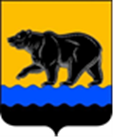 СЧЁТНАЯ ПАЛАТА ГОРОДА НЕФТЕЮГАНСКА16 мкрн., д. 23, помещение № 97, г. Нефтеюганск, Ханты-Мансийский автономный округ - Югра(Тюменская область), 628310, телефон: 20-30-54, факс: 20-30-63 е-mail: sp-ugansk@mail.ru_____________________________________________________________________________________ЗАКЛЮЧЕНИЕ на проект изменений в муниципальную программу 
города Нефтеюганска «Развитие физической культуры и спорта  
в городе Нефтеюганске»Счётная палата города Нефтеюганска на основании статьи 157 Бюджетного кодекса Российской Федерации, Положения о Счётной палате города Нефтеюганска, утверждённого решением Думы города Нефтеюганска от 22.12.2021 № 56-VII, рассмотрев проект изменений в муниципальную программу города Нефтеюганска «Развитие физической культуры и спорта в городе Нефтеюганске» (далее по тексту – проект изменений), сообщает следующее:1. При проведении экспертно-аналитического мероприятия учитывалось наличие экспертизы проекта изменений в муниципальную программу:1.1. Департамента финансов администрации города Нефтеюганска на предмет его соответствия бюджетному законодательству Российской Федерации и возможности финансового обеспечения её реализации из бюджета города Нефтеюганска.1.2. Департамента экономического развития администрации города Нефтеюганска на предмет соответствия:- муниципальной программы Порядку принятия решения о разработке муниципальных программ города Нефтеюганска, их формирования, утверждения и реализации, утверждённому постановлением администрации города Нефтеюганска от 18.04.2019 № 77-нп «О модельной муниципальной программе города Нефтеюганска, порядке принятия решения о разработке муниципальных программ города Нефтеюганска, их формирования, утверждения и реализации» (далее по тексту – Порядок от 18.04.2019 № 77-нп);- программных мероприятий целям муниципальной программы;- сроков её реализации задачам;- целевых показателей, характеризующих результаты реализации муниципальной программы, показателям экономической, бюджетной и социальной эффективности;- требованиям, установленным нормативными правовыми актами в сфере управления проектной деятельностью.2. Предоставленный проект изменений соответствует Порядку от 18.04.2019 № 77-нп.3. Проектом изменений планируется увеличить объём финансового обеспечения муниципальной программы на 2023 год в сумме 9 614,716 тыс. рублей, в том числе:3.1. По основному мероприятию 1.3 «Подготовка спортивного резерва и спорта высших достижений» уменьшены расходы по ответственному исполнителю – комитету физической культуры и спорта администрации города Нефтеюганска (далее по тексту - Комитет) за счёт местного бюджета на 141,099 тыс. рублей.3.2. По основному мероприятию 2.1 «Укрепление материально-технической базы учреждений сферы физической культуры и спорта» увеличены бюджетные ассигнования Комитету за счёт средств бюджета автономного округа, реализация наказов избирателей депутатов Думы ХМАО-Югры на 150,000 тыс. рублей на приобретение спортивной экипировки, спортивного инвентаря для МБУ ДО «Спортивная школа олимпийского резерва по единоборствам».3.3. По основному мероприятию 2.2 «Совершенствование инфраструктуры спорта в городе Нефтеюганске» по соисполнителю департаменту градостроительства и земельных отношений администрации города Нефтеюганска увеличено финансирование на 10 285,867 тыс. рублей за счёт средств местного бюджета.Указанные бюджетные ассигнования планируется направить на:- выполнение инженерных изысканий и осуществления подготовки проектной документации в целях строительства объекта капитального строительства «Нежилое помещение», (устройство дренажной системы), расположенного по адресу: ХМАО-Югра , г.Нефтеюганск, мкр. 2А, стр.4 в сумме 1 009,364 тыс. рублей;- проведение экспертизы проектной документации по объекту «Многофункциональный спортивный комплекс» в г.Нефтеюганске» в сумме 1 068,142 тыс. рублей;- выполнение работ по обустройству спортивной площадки «Спортивная комплексная площадка на территории 2 микрорайона вблизи МБОУ «СОШ № 5» в сумме 10 825,559 тыс. рублей.Образовавшаяся по результатам проведённых торгов экономия в сумме 2 617,198 тыс. рублей (по объектам «МБУ ЦФКиС «Жемчужина Югры» в сумме 2 535,694 тыс. рублей и «Многофункциональный спортивный комплекс» в г.Нефтеюганске» в сумме 81,504 тыс. рублей), перераспределена на объект «Спортивная комплексная площадка на территории 2 микрорайона вблизи МБОУ «СОШ № 5».3.4. По основному мероприятию 3.1 «Организационное обеспечение функционирования отрасли» по Комитету уменьшено финансирование на 680,052 тыс. рублей за счёт средств местного бюджета.4. Объём финансовых средств, планируемый проектом изменений, соответствует финансовым обоснованиям, представленным с проектом изменений.  По итогам проведения экспертизы замечания и рекомендации отсутствуют.Председатель                                                                                         С.А. Гичкина Исполнитель:инспектор инспекторского отдела № 2Батаева Лариса НиколаевнаТел. 8 (3463) 20-39-48Исх. от 17.08.2023 № СП-475-3 Председателю комитета физической культуры и спорта администрации города НефтеюганскаА.А. Комарницкому